KАРАР                                                          	                                  РЕШЕНИЕ«05» июль 2023 й.                       № 258/47                         «05» июля 2023 г.О внесении изменений в решение Совета сельского поселения Байгузинский сельсовет муниципального района Янаульский район Республики Башкортостан от 22 декабря 2022 года №218/40                «О бюджете сельского поселения Байгузинский сельсовет  муниципального района Янаульский район Республики Башкортостан на 2023 год и на плановый период 2024 и 2025 годов»             В соответствии с Положение о бюджетном процессе в сельском поселении Байгузинский сельсовет муниципального района Янаульский район Республики Башкортостан, утвержденным решением Совета сельского поселения Байгузинский сельсовет муниципального района Янаульский район Республики Башкортостан от 26 декабря 2013 года №181а/36 Совет сельского поселения Байгузинский сельсовет муниципального района Янаульский район Республики Башкортостан  РЕШИЛ:           1.Внести изменения в п.1 решения Совета сельского поселения Байгузинский сельсовет муниципального района Янаульский район Республики Башкортостан от 22 декабря 2022 года №218/40 «О бюджете сельского поселения Байгузинский сельсовет  муниципального района Янаульский район Республики Башкортостан на 2023 год и на плановый период 2024 и 2025 годов» изложить в следующей редакции:           «1.Утвердить основные характеристики бюджета сельского поселения Байгузинский сельсовет муниципального района Янаульский район Республики Башкортостан (далее сельского поселения) на 2023 год:прогнозируемый общий объем доходов бюджета  сельского поселения в сумме             7 788 093,44 рублей;общий объем расходов бюджета сельского поселения Байгузинский сельсовет муниципального района в сумме 7 996 592,33 рублей. дефицит бюджета сельского поселения  Байгузинский сельсовет муниципального района Янаульский район Республики Башкортостан в сумме 208 498,89 рублей.»       2.Внести изменения в приложения №1,2,3,4 к Решению Совета и изложить в новой редакции (приложение №1, 2,3,4).       3. Настоящее решение обнародовать в здании администрации сельского поселения Байгузинский сельсовет муниципального района Янаульский район Республики Башкортостан по адресу :с.Байгузино,ул.Центральная,26.         4. Контроль исполнения настоящего решения возложить на постоянную комиссию Совета сельского поселения Байгузинский сельсовет муниципального района Янаульский район Республики Башкортостан по бюджету и налогам.            Глава сельского поселения            Байгузинский сельсовет муниципального района            Янаульский район Республики Башкортостан                                            З.Я.Валиев        Обоснование к проекту Решения Совета сельского поселения Байгузинский сельсовет муниципального района Янаульский район Республики Башкортостан « О внесении изменений в решение совета от 22.12.2022 года № 218/40  «О бюджете сельского поселения Байгузинский сельсовет  муниципального района Янаульский район Республики Башкортостан на 2023 год и на плановый период 2024 и 2025 годов»             Предполагаемое решение в соответствии с требованиями Бюджетного кодекса Российской Федерации и со статьей 42 Положения  «О бюджетном процессе в сельском поселении Байгузинский сельсовет  муниципального района Янаульский район Республики Башкортостан».                   Плановые показатели доходной части бюджета сельского поселения  Байгузинский сельсовет муниципального района Янаульский район Республики Башкортостан на 2023 год увеличены на 3 015 693,44 рублей и составили 7 788 093,44 рублей. Из них увеличение плановых показателей по налоговым и неналоговым доходом составили 300 000,00 рублей. По фактический поступившим суммам в т.ч инициативные платежи, зачисляемые в бюджеты сельских поселений (от физических лиц при реализации проектов развития общественной инфраструктуры, основанных на местных инициативах)  на  180 000,00 рублей, инициативные платежи, зачисляемые в бюджеты сельских поселений (от индивидуальных предпринимателей, юридических лиц при реализации проектов развития общественной инфраструктуры, основанных на местных инициативах)  на  120 000,00 рублей.           Безвозмездные поступления из бюджета муниципального района  Янаульский район  составляет 7054093,44 рублей, с увлечением   плановых показателей по межбюджетным трансфертам на 1515693,44 рублей, прочие межбюджетные трансферты, передаваемые бюджетам сельских поселений (проекты развития общественной инфраструктуры, основанные на местных инициативах) на 1 200 000 рублей.           Плановые показатели расходной части бюджета сельского поселения Байгузинский сельсовет муниципального района Янаульский район Республики Башкортостан на 2023 год увеличены на 3 015 693,44 рублей и составил 7 996 592,33 рублей. По решению Совета сельского поселения  о внесении изменений в Решение «О бюджете сельского поселения Байгузинский сельсовет  муниципального района Янаульский район Республики Башкортостан на 2023 год и на плановый период 2024 и 2025 годов» уточнены расходы на :  -  содержание дорожной деятельности в сумме 1 347 693,44 рублей;  -  ремонт автомобильной дороги общего пользования по ул.Чапаева в с.Старый Артаул Янаульского района РБ. в сумме 1 668 000,00 рублей.            Глава сельского поселения            Байгузинский сельсовет муниципального района            Янаульский район Республики Башкортостан                                                          З.Я.Валиев         БАШKОРТОСТАН  РЕСПУБЛИКАHЫЯNАУЫЛ  РАЙОНЫ МУНИЦИПАЛЬ РАЙОНЫНЫN БАЙFУЖА  АУЫЛ СОВЕТЫ АУЫЛ БИЛEМEHЕ  СОВЕТЫ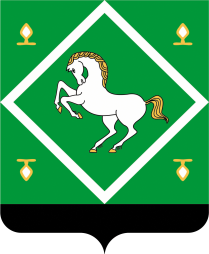 совет сельского поселения байгузинский сельсовет МУНИЦИПАЛЬНОГО  районаЯНАУЛЬСКИЙ РАЙОН РеспубликИ Башкортостан 